                           SPONSORAVTALE 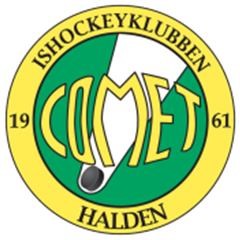 Avtale mellomIshockeyklubben Comet Halden 	 	 	 	 	 PB 2056 								
1760 Halden 	 	 	 	 	 	 	 	 Formål og bakgrunn: Firmaet ønsker å profilere seg som støttespiller for breddeidrett og støtte idrettslaget i arbeidet med å fremme sporten for barn og unge. Støtten vil hjelpe oss å holde treningsavgifter så lave som mulig for å opprettholde driften av klubben. 
Firmaet vil bli profilert på vegg ved inngang til Halden Ishall med overskriften: 
«Vi støtter IHK Comet Bredde» - I tillegg til på alle spilleres hjelmer/kampdrakter ihht produktliste, og på idrettslagets hjemmesider/Facebook/Instagram.
 Idrettslagets produkter:Idrettslaget skal profilere firmaet ved reklame, levert/kostet av firmaet begrenset til kr. _______kr. pr sesong, ihht. produktliste ovenfor.   
Idrettslaget mottar kr_______ ,- etter faktura i godtgjørelse for pkt. 1 Det er i tillegg åpent for å be om ytterligere støtte til idrettslaget ved arrangement som for eksempel camp eller cup, mot at arrangementet da bærer firmaets navn. -Eller støtte for eksempel ved innkjøp av treningsdrakter, for at medlemmer skal få redusert egenandel for draktene. Firmaet vil da bli profilert på disse draktene, med profilering kostet av firmaet. Dette blir i så fall en egen avtale.	_________________________________ 	_________________________________ StøtteHjemmesideVegg DraktHjelmsponsor1-4kx20*30cm--Bronse5-9kx30*50cm-3*5cmSølv10-19kx60*100cm5*10cm-Gull20-29kx100*150cm10*15cm-Platina30k+xl200*300cmmax breddemaxSpons av camp/cup 20k med sponsors navnSpons av camp/cup 20k med sponsors navnSpons av camp/cup 20k med sponsors navnSpons av camp/cup 20k med sponsors navnSpons av camp/cup 20k med sponsors navnSpons av camp/cup 20k med sponsors navn